27.11.2017. UZAICINĀJUMSpiedalīties cenu izpētēIepirkuma identifikācijas Nr. D3vs2017/11/7Tirgus izpēte „Drukas, datortehnikas apkalpošana un remonts Daugavpils 3.vidusskolā”1.Pasūtītājs: 2.Iepirkuma priekšmets: Drukas, datortehnikas apkalpošana un remonts Daugavpils 3.vidusskolā.Iepirkums vienā daļā.3.Piedāvājumu var iesniegt: pa pastu, elektroniski uz e-pastu daug3vsk@inbox.lv vai personīgi Raiņa iela 30, Daugavpilī, direktora vietniekam saimnieciskajā darbā vai kancelejā, līdz 2017.gada 6.decembrim, plkst. 14:00.5.Piedāvājumā jāiekļauj:pretendenta rakstisks pieteikums par dalību iepirkuma procedūrā, kas sniedz īsas ziņas par pretendentu (pretendenta nosaukums, juridiskā adrese, reģistrācijas Nr., kontaktpersonas vārds, uzvārds, tālrunis, fakss, e-pasts) – (pielikums Nr.1);finanšu piedāvājums, aizpildot tehnisko specifikāciju - (pielikums Nr.2). Cena jānorāda EUR bez PVN 21%. Cenā jāiekļauj visas izmaksas.6.Cenu izpete sadalīta 1. daļā. Tehnikas defektacija  Drukas iekārtu, apklpošana Drukas iekārtu, datortehnikas remonts7.Piedāvājuma izvēles kritērijs: piedāvājums ar viszemāko cenu, kas pilnībā atbilst prasībām. 8.Ar lēmumu varēs iepazīties Daugavpils pilsētas domes mājas lapā: www.dtv@daugavpils.lv sadaļā „Publiskie iepirkumi”.Daugavpils 3.vidusskolas ASD vadītājs                                                 Leonards Dukčinskis.                                                                                                                          1.pielikumsPIETEIKUMSDaugavpilīKomersants__________________________________________________________________________                                                                   (nosaukums)Reģistrācijas Nr. ____________________________________________________________Juridiskā adrese __________________________________________________________________________Nodokļu maksātāja (PVN) reģistrācijas Nr. _______________________________________tālr.,fakss___________________________ e-pasts_________________________________Kontaktpersonas amats, vārds, uzvārds, tālr.__________________________________________________________________________Bankas rekvizīti ________________________________________________________________________________________________________________________________________________________tā direktora (vadītāja, valdes priekšsēdētāja, valdes locekļa) ar paraksta tiesībām (vārds, uzvārds) personā, ar šī pieteikuma iesniegšanu:1.Piesakās piedalīties publisko iepirkumu likumā nereglamentētajā iepirkumā „Drukas, datortehnikas apkalpošana un remonts Daugavpils 3.vidusskolā”, identifikācijas numurs D3vs2017/11/7, piekrīt visiem Uzaicinājuma iesniegt pieteikumu nosacījumiem un garantē to un normatīvo aktu prasību izpildi. Pieteikuma iesniegšanas noteikumi ir skaidri un saprotami.2.____________________________(uzņēmuma nosaukums)apliecina, ka:2.1.visa sniegtā informācija ir pilnīga un patiesa;2.2.nekādā veidā nav ieinteresēts nevienā citā piedāvājumā, kas iesniegts šajā iepirkumā;2.3.nav tādu apstākļu, kuri liegtu tiesības piedalīties iepirkumā un izpildīt izvirzītās prasības;                                                                                                                    z.v.  2.pielikumsTehniskā specifikācija. *Cenas norādīt bez PVN 21%Piezīmes:______________________________________________________________________________________________________________________________________________________________________________________________________________________________________________2017.gada ___._______                                                               ________________/                             /                                                                                                                paraksts                                                                                                                                   z.v.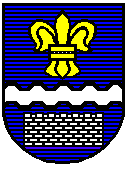 Daugavpils pilsētas dome
Daugavpils 3. vidusskolaReģ. Nr. 90009737220, Raiņa iela 30, Daugavpils LV-5401, tālr. 65423030, 65421923, fakss 65421923 e-pasts: daug3vsk@inbox.lv, mājas lapa: www.daug3vsk.lv Pasūtītāja nosaukumsDaugavpils 3.vidusskolaAdreseRaiņa iela 30, Daugavpils LV-5401Reģ.Nr.90009737220Kontaktpersona līguma slēgšanas jautājumosDirektors Vitālijs Azarevičs, 6521923Kontaktpersona ASD vadītājs L.Dukčinskis,  tālr. 29874278Vārds, uzvārds, amats:Paraksts, datums:Nr.Darba apraksts1 darba stundu izmaksa 1.Tehnikas defektacija 2.Drukas iekārtu apkalpošana3.Drukas iekārtu, datortehnikas remonts